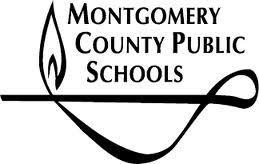 We are here to assist you. You may contact us using the information below:Your student’s assigned Case Manager is: ___________________________________Mr. IngramPrincipal(240) 740 - 5000Blair G. Ewing Center @ Cloverleaf  12920 Cloverleaf Center Dr. Germantown, MD 20874Phone: (240) 740-5120Mr. RichardAssistant Principal(240) 740 - 5120Areas of SupportContact InformationAttendance MonitoringHome VisitsE3 MeetingsSocial-Emotional & Behavioral ConcernsIn-School Weekly CounselingConsultation for Outside Services Direct Linkages to Mental Health ReferralsCrisis InterventionSocial WorkerMs. SandersTanisha_Sanders@mcpsmd.org (240) 740 - 5123SchedulingGradesCredits504 Plans SSL HoursOnline LearningGraduation RequirementsTranscriptsLiveSchool App Login and PasswordSchool CounselorMr. SpearsReginald_L_Spears@mcpsmd.org(240) 740 - 5124Intake MeetingsTransition DatesSchool Rules and Regulations Pupil Personnel Worker (PPW)Ms. WrightTanisha_R_Wright@mcpsmd.org(240) 424 - 5441Transition DatesTransition MeetingsRe-Entry Planning Transition SpecialistMs. RodriguezIngrid_P_Rodriguez@mcpsmd.org (240) 424 - 5441 Health ConcernsSchool NurseContact the main office at (240) 740 - 5120